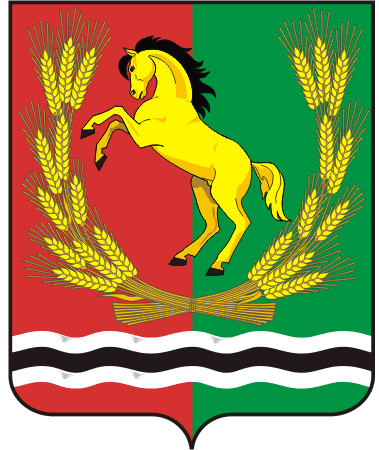 СОВЕТ  ДЕПУТАТОВМУНИЦИПАЛЬНОГО ОБРАЗОВАНИЯ БАЛАНДИНСКИЙ СЕЛЬСОВЕТАСЕКЕЕВСКОГО РАЙОНА ОРЕНБУРГСКОЙ  ОБЛАСТИтретий  созывРЕШЕНИЕ29 декабря 2016 года                     с. Баландино                                             № 21О бюджете муниципального образования Баландинский сельсовет Асекеевского района Оренбургской области на 2017 и плановый период 2018-2019 год  Рассмотрев проект бюджета муниципального образования Баландинский сельсовет на 2017 и плановый период 2018-2019 год, руководствуясь статьей 48 Устава муниципального образования Баландинский сельсовет  Совет депутатов решил:1.Утвердить бюджет муниципального образования Баландинский сельсовет на 2017 год по доходам в общей сумме в  2674,8 тыс.рублей в том числе безвозмездные поступления 1068,8 тысяч рублей по расходам 2674,8 тысяч рублей  На плановый период 2018-2019 годов:         на 2018 год по доходам в общей сумме в  2689,8 тысяч рублей в в том числе безвозмездные поступления 1075,8 тысяч  рублей по расходам 2689,8 тысяч рублей     на 2019 год по доходам в общей сумме в 2757,8 тысяч рублей в в том числе безвозмездные поступления 1084,8 тысяч  рублей по расходам 2757,8 тысяч рублей       2.Установить, что доходы местного бюджета  формируются за счёт доходов от уплаты федеральных, региональных и местных налогов и сборов по нормативам, установленным законодательными актами Российской Федерации, субъекта Российской Федерации и настоящим Решением:-налога на доходы физических лиц –  по нормативам 15%- единого сельскохозяйственного налога –  по нормативу – 50%-налога на имущество физических лиц, взимаемого на территории поселений –  по  нормативу  100%- земельного налога, взимаемого  на территории поселений – по нормативу 100%- государственной пошлины –  по нормативу 100%- доходы от сдачи в аренду имущества, находящегося в оперативном управлении органов управления поселений и созданных ими учреждений (за исключением имущества муниципальных автономных учреждений) – по нормативу 100 процентов;-доходы от сдачи в аренду имущества, находящегося в муниципальной собственности – по нормативу 100%3.Учесть в местном бюджете на 2017  год   поступления доходов по основным источникам в объёме, согласно приложению № 1 к настоящему Решению.4.Установить, что средства, полученные бюджетными учреждениями, находящимися в ведении органов местного самоуправления муниципального образования и финансируемых  за счёт средств местного бюджета (далее - местные учреждения), от предпринимательской и иной приносящей доход деятельности, подлежат отражению в доходах местного бюджета, учитываются на лицевых счетах, открытых им в органе, осуществляющем  кассовое обслуживание исполнения местного бюджета и расходуются местными учреждениями в соответствии со сметами доходов и расходов в пределах остатков средств на их лицевых счетах.- установить, что средства, полученные от предпринимательской деятельности и иной приносящей доход деятельности, не могут направляться местными учреждениями на создание других организаций.- установить, что заключение и оплата  местными  учреждениями договоров, исполнение  которых осуществляется за счёт средств, получаемых от предпринимательской и иной приносящей доход деятельности, производятся в пределах утверждённых смет доходов и расходов.5. Установить верхний предел муниципального долга муниципального образования на 1 января 2018 г. по долговым обязательствам муниципального образования Баландинский сельсовет в сумме 200,0  рублей. 6. Установить в 2017 г. предел расходов на обслуживание муниципального долга муниципального образования в размере 1,0 тысяча рублей7.Утвердить распределение расходов местного бюджета на 2017 год и по разделам, подразделам, целевым статьям расходов, видам расходов функциональной классификации расходов  бюджетов Российской Федерации согласно приложению 4 к настоящему Решению 8. Утвердить распределение расходов местного бюджета на   2017 год по разделам, подразделам, целевым статьям расходов, видам расходов ведомственной классификации расходов бюджетов Российской Федерации согласно приложению 3 к настоящему Решению.9.Утвердить в 2017 году  субвенции, выделяемые из местного бюджета бюджету муниципального района (в состав которого входит муниципальное образование) и направляемые на финансирование расходов, связанных с передачей осуществления части полномочий органов местного самоуправления муниципального образования на районный уровень, в размерах согласно приложению 8 к настоящему Решению.10.Установить, что заключение и оплата местными учреждениями и органами местного самоуправления муниципального образования договоров, исполнение которых осуществляется за счёт средств местного бюджета, производятся в пределах утверждённых им лимитов бюджетных обязательств в соответствии с ведомственной, функциональной и экономической классификации расходов местного бюджета и с учётом принятых и неисполненных обязательств. Обязательства, вытекающие из договоров, исполнение которых осуществляется за счёт средств местного бюджета, принятые местными учреждениями и органами местного самоуправления муниципального образования сверх  утверждённых лимитов бюджетных обязательств не подлежат оплате за счёт местного бюджета на 2017 год.Учёт обязательств, подлежащих исполнению за счёт средств местного  бюджета местными учреждениями и органами местного самоуправления муниципального образования, финансируемыми из местного бюджета на основе смет доходов и расходов, обеспечивается через орган, осуществляющий кассовое обслуживание исполнения местного бюджета.Орган, осуществляющий кассовое обслуживание исполнения местного бюджета имеет право приостановить оплату расходов местных учреждений и органов местного самоуправления муниципального образования, нарушающих установленный администрацией муниципального образования порядок учёта обязательств, подлежащих исполнению за счёт средств местного бюджета.Договор, заключённый местным учреждением или органом местного самоуправления муниципального образования  с нарушением требований настоящей статьи, либо его часть, устанавливающая повышенные обязательства местного бюджета подлежат признанию недействительным  по иску вышестоящей организации или финансового органа администрации муниципального образования.11.Органы местного самоуправления муниципального образования не вправе принимать в 2017 году решения по увеличению численности муниципальных служащих и работников учреждений и организаций бюджетной  сферы, находящихся в ведении органов местного самоуправления муниципального образования.12.Установить, что исполнение местного бюджета по казначейской системе осуществляется финансовым органом администрации муниципального образования с использованием лицевых счетов бюджетных средств, открытых в органе, осуществляющем кассовое обслуживание исполнения местного бюджета и в соответствии с законодательством Российской  Федерации  и законодательством субъекта Федерации. Установить, что кассовое обслуживание исполнения  местного бюджета осуществляется органом, осуществляющим кассовое обслуживание  исполнения местного бюджета на основании соглашения и на безвозмездной основе.13. Нормативные и иные правовые акты органов местного самоуправления  муниципального образования, влекущие дополнительные расходы за счёт средств местного бюджета на год, а  также сокращающие его доходную базу,  реализуются и применяются  только при наличии соответствующих источников  дополнительных поступлений в местный бюджет и при сокращении расходов по конкретным статьям местного бюджета на 2017 год и а также после внесения соответствующих изменений в настоящее Решение. В случае, если реализация правового акта частично (не в полной мере) обеспечена источниками финансирования в местном бюджете, такой правовой акт реализуется и применяется в пределах средств, предусмотренных на эти  цели в местном бюджете на 2017 год.14. Настоящее Решение подлежит обнародованию и вступает в силу с 1 января 2017г.Председатель Совета депутатов муниципальногообразования Баландинский сельсовет                                             Н.А.МухетовПриложение № 1к   решению  Совета  депутатовот 29.12.2016 №  21Объем поступлений доходов По кодам видов доходов, подвидов доходов, классификацииОпераций сектора государственного управления,Относящихся к доходам бюджета на 2017 и плановый период 2018-2019 годов (тыс. руб.)Приложение № 2к   решению  Совета  депутатовот 29.12.2016 №  21РАСПРЕДЕЛЕНИЕ БЮДЖЕТНЫХ АССИГНОВАНИЙбюджета муниципального образования «Баландинский сельсовет Асекеевского района Оренбургской области» на 2017 и плановый период 2018-2019 годовпо разделам и подразделам расходов классификации расходов бюджетовПриложение № 3к   решению  Совета  депутатовот 29.12.2016 №  21ВЕДОМСТВЕННАЯ СТРУКТУРАРАСХОДОВ бюджета муниципального образования«Баландинский сельсовет Асекеевского района оренбургской области» на 2017 и плановый период 2018-2019  годов(тыс. руб.)Приложение № 4к   решению  Совета  депутатовот 29.12.2016 №  21РАСПРЕДЕЛЕНИЕ БЮДЖЕТНЫХ АССИГНОВАНИЙ БЮДЖЕТА МУНИЦИПАЛЬНОГО ОБРАЗОВАНИЯ «Баландинский сельсовет» ПО РАЗДЕЛАМ, ПОДРАЗДЕЛАМ, ЦЕЛЕВЫМ СТАТЬЯМ (МУНИЦИПАЛЬНЫМ ПРОГРАММАМ И НЕПРОГРАММНЫМ НАПРАВЛЕНИЯМ ДЕЯТЕЛЬНОСТИ), ГРУППАМ И ПОДГРУППАМ ВИДОВ РАСХОДОВ КЛАССИФИКАЦИИ РАСХОДОВ НА 2017 и плановый период2018-2019 ГОД(тыс. руб.)Приложение № 5к   решению  Совета  депутатовот 29.12.2016 №  21РАСПРЕДЕЛЕНИЕ БЮДЖЕТНЫХ АССИГНОВАНИЙ муниципального образования «Баландинский сельсовет» ПО ЦЕЛЕВЫМ СТАТЬЯМ (МУНИЦИПАЛЬНЫМ ПРОГРАММАМ И НЕПРОГРАММНЫМ НАПРАВЛЕНИЯМ ДЕЯТЕЛЬНОСТИ), РАЗДЕЛАМ, ПОДРАЗДЕЛАМ, ГРУППАМ И ПОДГРУППАМ ВИДОВ РАСХОДОВ КЛАССИФИКАЦИИ РАСХОДОВ  на 2017 и плановый период 2018-2019 годов  (тыс. руб.)Приложение № 6к   решению  Совета  депутатовот 29.12.2016 №  21ИСТОЧНИКИвнутреннего финансирования дефицита бюджета муниципальногообразования «Баландинский сельсовет» на 2017 и плановый период 2018-2019 годов(тыс. руб.)Приложение № 7к   решению  Совета  депутатовот 29.12.2016 №  21НОРМАТИВЫотчислений от федеральных, региональных налогов и сборов (в том числе и частипогашения задолженности прошлых лет, а также погашение задолженности поотмененным налогами сборам) в бюджеты поселенийна 2017 год и плановый период 2018 – 2019 годовПриложение № 8к   решению  Совета  депутатовот 29.12.2016 №  21           Средства, выделяемые из местного бюджета на финансирование расходов,связанных с передачей полномочий органов местного самоуправления муниципальным районам(тыс.руб)Приложение № 9к   решению  Совета  депутатовот 29.12.2016 №  21ГЛАВНЫЕ АДМИНИСТРАТОРЫ ДОХОДОВ БЮДЖЕТА МУНИЦИПАЛЬНОГО ОБРАЗОВАНИЯ СЕЛЬСКОГО ПОСЕЛЕНИЯ «БАЛАНДИНСКИЙ СЕЛЬСОВЕТ» НА 2017 И ПЛАНОВЫЙ ПЕРИОД 2018-2019 ГОДОВ Код бюджетнойклассификацииРоссийской ФедерацииНаименование источникаКод бюджетнойклассификацииРоссийской ФедерацииНаименование источника2017г2018г2019г123451 00 00000 00 0000 000Доходы1606,01614,01673,01 01 0000 00 0000 000 Налоги на прибыль, доходы83,086,091,01 01 02000 01 0000 110Налог на доходы физических лиц83,086,091,01 01 02010 01 0000 110Налог на доходы физических лиц с доходов, источником которых является налоговый агент, за исключением доходов, в отношении которых исчисление и уплата налога осуществляются в соответствии со статьями 227, 227.1 и 228 Налогового кодекса Российской Федерации83,086,091,01 03 00000 00 0000 000Налоги на товары (работы, услуги), реализуемые на территории РФ354,0348,0392,01 03 02000 00 0000 000 Акцизы по подакцизным товарам (продукции) производимым на территории РФ354,0348,0392,01 03 02230 01 0000 110Доходы от уплаты акцизов на дизельное топливо121,0121,0135,01 03 02240 01 0000 110Доходы от уплаты акцизов на моторные масла для дизельных  и (или) карбюраторных (инжекторных) двигателей1,01,01,01 03 02250 01 0000 110Доходы от уплаты акцизов на автомобильный бензин256,0251,0281,01 03 02260 01 0000 110Доходы от уплаты акцизов на прямогонный бензин-24,0-25,0-25,01 05 00000 00 0000 000Налоги на совокупный доход234,0245,0255,01 05 03000 01 0000 110Единый сельскохозяйственный налог234,0245,0255,01 05 03010 01 0000 110Единый сельскохозяйственный налог234,0245,0255,01 06 00000 00 0000 000Налоги на имущество915,0 915,0915,01 06 01000 01 0000 110Налог на имущество с физических лиц15,015,015,01 06 01030 01 0000 110Налог на имущество с физических лиц15,015,015,01 06 06000 01 0000 110Земельный налог  900,0900,0900,01 06 06043 01 0000 110Земельный налог с физических лиц, обладающих земельным участком, расположенным в границах сельских поседений900,0900,0900,01 08 00000 00 0000 000Государственная пошлина8,08,08,01 08 04000 01 0000 110Государственная пошлина за совершение нотариальных действий должностными лицами органов местного самоуправления, уполномоченными в соответствии с законодательными актами Российской Федерации на совершение нотариальных действий, за выдачу органам местного самоуправления поселения специального разрешения на движение по автомобильной дороге транспортного средства, осуществляющего перевозки опасных, тяжеловесных и (или) крупногабаритных грузов.8,08,08,01 11 00000 00 0000 000Доходы от использования имущества, находящегося в государственной и муниципальной собственности12,012,012,01 11 05030 00 0000 120Доходы от сдачи в аренду имущества, находящегося в оперативном управлении органов государственной власти, органов управления сельских поселений, и созданных ими учреждений (за исключением имущества муниципальных бюджетных и автономных учреждений)12,012,012,01 11 05035 05 0000 120Доходы от сдачи в аренду имущества, находящегося в оперативном управлении органов управления муниципальных районов и созданных ими учреждений (за исключением имущества муниципальных бюджетных и автономных учреждений)12,012,012,0ВСЕГО ДОХОДОВ1606,01614,01673,02 00 00000 00 0000 000Безвозмездные поступления1068,81075,81084,82 02 00000 00 0000 000Безвозмездные поступления от других бюджетов бюджетной системы Российской Федерации1068,81075,81084,82 02 10000 00 0000 151Дотации бюджетам бюджетной системы Российской федерации1004,01011,01020,02 02 15001 00 0000 151Дотации на выравнивание бюджетной обеспеченности602,0609,0618,02 02 15001 10 0000 151Дотации бюджетам сельских поселений на выравнивание бюджетной обемпечености602,0609,0618,02 02 15002 10 0000 151Дотации бюджетам сельских поселений на поддержку мер по обеспечению сбалансированности бюджета402,0402,0402,02 02 30000 00 0000 151Субвенции бюджетам бюджетной системы Российской федерации64,864,864,82 02 35930 00 0000 151Субвенции бюджетам на государственную регистрацию актов гражданского состояния2,22,22,22 02 35930 10 0000 151Субвенции бюджетам сельских поселений на государственную регистрацию актов гражданского состояния2,22,22,22 02 35118 00 0000 151Субвенции бюджетам на осуществление первичного воинского учета на территориях, где отсутствуют военные комиссариаты62,662,662,62 02 35118 10 0000 151Субвенции бюджетам сельских поселений на осуществление первичного воинского учета на территориях, где отсутствуют военные комиссариаты62,662,662,6ВСЕГО ДОХОДОВ2674,82689,82757,8Наименование раздела, подразделаРазделПодразделСумма (тыс. руб.)Сумма (тыс. руб.)Сумма (тыс. руб.)Наименование раздела, подразделаРазделПодраздел2017 г2018г2019г1234Общегосударственные вопросы01986,6944,1954,1Функционирование высшего должностного лица субъекта Российской Федерации и муниципального образования0102392,6392,6392,6Функционирование Правительства Российской Федерации, высших исполнительных органов государственной власти субъектов Российской Федерации, местных администраций0104593,0550,5560,5Резервные фонды01111,01,01Национальная оборона0262,662,662,6Мобилизационная  и вневойсковая подготовка020362,662,662,6Национальная безопасность и правоохранительная деятельность03430,9453,4453,4Органы юстиции03042,22,22,2Защита населения и территории от чрезвычайных ситуаций природного и техногенного характера, гражданская оборона0310428,7451,2451,2Национальная экономика04354,0648,0392,0Дорожное хозяйство (дорожные фонды)0409354,0648,0392,0Жилищно-коммунальное хозяйство05110,6120,0130,0Благоустройство0503110,6120,0130,0Культура и кинематография08719,1750,7754,7Культура0801719,1750,7754,7Физическая культура и спорт1110,010,010,0Физическая культура110110,010,010,0Обслуживание государственного и муниципального долга131,01,01,0Обслуживание государственного и муниципального долга13011,01,01,0   ИТОГО расходов:2674,82989,82757,8НаименованиеВедомствоРазделПодразделЦелевая статья расходовВид рас-ходов2017г2018г2019гАдминистрация МО Баландинский сельсовет9102674,82989,82757,8Муниципальная программа «Реализация муниципальной политики в администрации муниципального образования Баландинский сельсовет на 2017-2021 годы»91022 0 00 00000592,5552,7562,7Подпрограмма «Осуществление финансово-хозяйственного, организационно-технического, правового, документационного, аналитического и информационного обеспечения исполнения полномочий главы муниципального образования и администрации»910010422 1 00 000000593,0550,5560,5Основное мероприятие «Обеспечение деятельности аппарата управления администрации»910010422 1 01 00000593,0550,5560,5Центральный аппарат910010422 1 01 10020593,0550,5560,5Расходы на выплаты персоналу государственных (муниципальных) органов910010422 1 01 10020120450,0430,0440,0Иные закупки товаров, работ и услуг для обеспечения государственных (муниципальных) нужд910010422 1 01 10020240138,0115,5115,5Уплата налогов, сборов и иных платежей910010422 1 01 100208505,05,05,0Подпрограмма «Обеспечение осуществления переданных полномочий»910030422 2 00 000002,22,22,2 Основное мероприятие «Выполнение переданных государственных полномочий»910030422 2 01 000002,22,22,2Осуществление переданных органам государственной власти субъектов Российской Федерации в соответствии с п.1 ст.4 Федерального закона «Об актах гражданского состояния» полномочий Российской Федерации на государственную регистрацию актов гражданского состояния910030422 2 01 593022,22,22,2Иные закупки товаров, работ и услуг для обеспечения государственных (муниципальных) нужд910030422 2 01 593022402,22,22,2Муниципальная программа «Развитие муниципального образования Баландинский сельсовет на 2016-2020 годы91020 0 00 000001708,52043,51801,5Муниципальная подпрограмма «Осуществление первичного воинского учета на территориях где отсутствуют военные комиссариаты»910020320 1 00 0000062,662,662,6Основное мероприятие «Осуществление первичного воинского учета на территориях где отсутствуют военные комиссариаты на 2016-2020 годы»910020320 1 01 0000062,662,662,6Осуществление первичного воинского учета на территориях, где отсутствуют военные комиссариаты910020320 1 01 5118062,662,662,6Расходы на выплаты персоналу государственных (муниципальных) органов910020320 1 01 5118012058,958,958,9Иные закупки товаров, работ и услуг для обеспечения государственных (муниципальных) нужд910020320 1 01 511802403,73,73,7Муниципальная подпрограмма «Защита населения и территории поселений от чрезвычайных ситуаций, обеспечение пожарной безопасности муниципального образования «Баландинский сельсовет на 2016-2020 годы»910031020 2 00 00000428,7451,2451,2Основное мероприятие  « Защита населения и территории поселений от чрезвычайных ситуаций, обеспечение пожарной безопасности»910031020 2 01 00000428,7451,2451,2Обеспечение деятельности служб защиты населения и территорий от чрезвычайных ситуаций 910031020 2 01 70050428,7451,2451,2Иные закупки товаров, работ и услуг для обеспечения государственных (муниципальных) нужд910031020 2 01 70050240428,7451,2451,2Муниципальная подпрограмма «Развитие жилищно-коммунального и дорожного хозяйства, благоустройства муниципального образования « Баландинский сельсовет» на 2016-2020 годы»910040920 3 00 00000465,6768,0522,0Основное мероприятие «Развитие сети автомобильных дорог общего пользования местного значения»910040920 3 01 00000354,0648,0392,0Содержание и ремонт, капитальный ремонт автомобильных дорог общего пользования и искусственных сооружений на них910040920 3 01 90750354,0648,0392,0Иные закупки товаров, работ и услуг для обеспечения государственных (муниципальных) нужд910040920 3 01 90750240354,0648,0392,0Основное мероприятие «Улучшение благоустройства, озеленения и санитарного состояния поселения»910050320 2 02 0000110,6120,0130,0Уличное освещение910050320 3 02 9082085,690,095,0Иные закупки товаров, работ и услуг для обеспечения государственных (муниципальных) нужд910050320 3 02 9082024085,690,095,0Прочие мероприятия по благоустройству910050320 3 02 9083025,030,035,0Иные закупки товаров, работ и услуг для обеспечения государственных (муниципальных) нужд910050320 3 02 9083024025,030,035,0Муниципальная подпрограмма «Развитие культуры муниципального образования Баландинский сельсовет на 2016-2020 годы»910080120 4 00 00000719,1750,7754,7Основное мероприятие «Организация культурно – досугового обслуживания населения»910080120 4 01 00000597,9629,5633,5Организация культурно – досугового обслуживания населения910080120 4 01 71250597,9629,5633,5Расходы на выплаты персоналу государственных (муниципальных) органов910080120 4 01 71250120259,9259,9259,9Иные закупки товаров, работ и услуг для обеспечения государственных (муниципальных) нужд910080120 4 01 71250240147,6179,2183,2Иные межбюджетные трансферты910080120 4 01 71250540190,4190,4190,4Основное мероприятие «Развитие библиотечного дела»910080120 4 02 00000121,2121,2121,2Библиотечное, справочно-информационное обслуживание населения910080120 4 02 71270121,2121,2121,2Расходы на выплаты персоналу государственных (муниципальных) органов910080120 4 02 7127012033,833,833,8Иные закупки товаров, работ и услуг для обеспечения государственных (муниципальных) нужд910080120 4 02 712702406,06,06,0Иные межбюджетные трансферты910080120 4 02 7127054081,481,481,4Физическая культура и спорт9101110,010,010,0Физическая культура910110110,010,010,0Муниципальная подпрограмма «Развитие физической культуры, спорта и туризма муниципального образования «Баландинский сельсовет» на 2016-2020 годы910110120 5 01 0000010,010,010,0Основное мероприятие «Выполнение работ по проведению в соответствии с календарным планом физкультурных и спортивных мероприятий»910110120 5 01 0000010,010,010,0Выполнение работ по проведению физкультурных и спортивных мероприятий в соответствии с календарным планом физкультурных и спортивных мероприятий910110120 5 01 7163010,010,010,0Иные закупки товаров, работ и услуг для обеспечения государственных (муниципальных) нужд910110120 5 01 7163024010,010,010,0Общегосударственные вопросы91001393,6393,6393,6Функционирование высшего должностного лица субъекта Российской Федерации  и муниципального образования9100102392,6392,6392,6Непрограммные мероприятия910010277 0 00 00000392,6392,6392,6Руководство и управление в сфере установленных функций органов муниципальной власти910010277 2 00 00000392,6392,6392,6Глава муниципального образования910010277 2 00 10120392,6392,6392,6Расходы на выплаты персоналу государственных (муниципальных) органов910010277 2 00 10120120392,6392,6392,6Прочие непрограммные мероприятия91077 5 00 000001,01,01,0Резервные фонды91001111,01,01,0Создание и использование средств резервного фонда местных администраций910011177 5 00 000501,01,01,0Резервные средства910011177 5 00 000508701,01,01,0Процентные платежи по долговым обязательствам910130177 5 00 600401,01,01,0Процентные платежи по муниципальному долгу910130177 5 00 600401,01,01,0Обслуживание муниципального долга муниципальных образований910130177 5 00 600407301,01,01,0      ИТОГО РАСХОДОВ:2674,82989,82757,8НаименованиеРазделПодразделЦелевая статья расходовВид рас-ходов2017 год2018 год2019 годАдминистрация МО Баландинский сельсовет2674,82989,82757,8Муниципальная программа «Реализация муниципальной политики в администрации муниципального образования Баландинский сельсовет на 2017-2021 годы»22 0 00 00000595,2552,7562,7Подпрограмма «Осуществление финансово-хозяйственного, организационно-технического, правового, документационного, аналитического и информационного обеспечения исполнения полномочий главы муниципального образования и администрации»010422 1 00 00000593,0550,5560,5Основное мероприятие «Обеспечение деятельности аппарата управления администрации»010422 1 00 00000593,0550,5560,5Центральный аппарат010422 1 01 10020593,0550,5560,5Расходы на выплаты персоналу государственных (муниципальных) органов010422 1 01 10020120450,0430,0440,0Иные закупки товаров, работ и услуг для обеспечения государственных (муниципальных) нужд010422 1 01 10020240138,0115,5115,5Уплата налогов, сборов и иных платежей010422 1 01 100208505,05,05,0Подпрограмма «Обеспечение осуществления переданных полномочий»030422 2 00 000002,22,22,2Основное мероприятие «Выполнение переданных государственных полномочий»030422 2 01 000002,22,22,2Осуществление переданных органам государственной власти субъектов Российской Федерации в соответствии с п.1 ст.4 Федерального закона «Об актах гражданского состояния» полномочий Российской Федерации на государственную регистрацию актов гражданского состояния030422 2 01 593022,22,22,2Иные закупки товаров, работ и услуг для обеспечения государственных (муниципальных) нужд030422 2 01 593022402,22,22,2Муниципальная программа «Развитие муниципального образования Баландинский сельсовет на 2016-2020 годы20 0 00 000001708,52043,51801,5Муниципальная подпрограмма «Осуществление первичного воинского учета на территориях где отсутствуют военные комиссариаты»020320 1 00 0000062,662,662,6Основное мероприятие «Осуществление первичного воинского учета на территориях где отсутствуют военные комиссариаты на 2016-2020 годы»020320 1 01 0000062,662,662,6Осуществление первичного воинского учета на территориях, где отсутствуют военные комиссариаты020320 1 01 5118062,662,662,6Расходы на выплаты персоналу государственных (муниципальных) органов020320 1 01 5118012058,958,958,9Иные закупки товаров, работ и услуг для обеспечения государственных (муниципальных) нужд020320 1 01 511802403,73,73,7Муниципальная подпрограмма «Защита населения и территории поселений от чрезвычайных ситуаций, обеспечение пожарной безопасности муниципального образования «Баландинский сельсовет на 2016-2020 годы»031020 2 00 00000428,7451,2481,2Основное мероприятие  « Защита населения и территории поселений от чрезвычайных ситуаций, обеспечение пожарной безопасности»031020 2 01 00000428,7451,2451,2Обеспечение деятельности служб защиты населения и территорий от чрезвычайных ситуаций 031020 2 01 70050428,7451,2451,2Иные закупки товаров, работ и услуг для обеспечения государственных (муниципальных) нужд031020 2 01 70050240428,7451,2451,2Муниципальная подпрограмма «Развитие жилищно-коммунального и дорожного хозяйства, благоустройства муниципального образования « Баландинский сельсовет» на 2016-2020 годы»040920 3 00 00000465,6768,0522,0Основное мероприятие «Развитие сети автомобильных дорог общего пользования местного значения»040920 3 01 00000354,0648,0392,0Содержание и ремонт, капитальный ремонт автомобильных дорог общего пользования и искусственных сооружений на них040920 3 01 90750354,0648,0392,0Иные закупки товаров, работ и услуг для обеспечения государственных (муниципальных) нужд040920 3 01 90750240354,0648,0392,0Основное мероприятие «Улучшение благоустройства, озеленения и санитарного состояния поселения»050320 2 02 0000110,6120,0130,0Уличное освещение050320 3 02 9082085,690,095,0Иные закупки товаров, работ и услуг для обеспечения государственных (муниципальных) нужд050320 3 02 9082024085,690,095,0Прочие мероприятия по благоустройству050320 3 02 9083025,030,035,0Иные закупки товаров, работ и услуг для обеспечения государственных (муниципальных) нужд050320 3 02 9083024025,030,035,0Муниципальная подпрограмма «Развитие культуры муниципального образования Баландинский сельсовет на 2016-2020 годы»080120 4 00 00000719,1750,7754,7Основное мероприятие «Организация культурно – досугового обслуживания населения»080120 4 01 00000597,9629,5633,5Организация культурно – досугового обслуживания населения0801204 01 71250597,9629,5633,5Расходы на выплаты персоналу государственных (муниципальных) органов080120 4 01 71250120259,9259,9259,9Иные закупки товаров, работ и услуг для обеспечения государственных (муниципальных) нужд080120 4 01 71250240147,6179,2183,2Иные межбюджетные трансферты080120 4 01 71250540190,4190,4190,4Основное мероприятие «Развитие библиотечного дела»080120 4 02 00000121,2121,2121,2Библиотечное, справочно-информационное обслуживание населения080120 4 02 71270121,2121,2121,2Расходы на выплаты персоналу государственных (муниципальных) органов080120 4 02 7127012033,833,833,8Иные закупки товаров, работ и услуг для обеспечения государственных (муниципальных) нужд080120 4 02 712702406,06,06,0Иные межбюджетные трансферты080120 4 02 7127054081,481,481,4Физическая культура и спорт1110,010,010,0Физическая культура110110,010,010,0Муниципальная подпрограмма «Развитие физической культуры, спорта и туризма муниципального образования «Баландинский сельсовет» на 2016-2020 годы110120 5 01 0000010,010,010,0Основное мероприятие «Выполнение работ по проведению в соответствии с календарным планом физкультурных и спортивных мероприятий»110120 5 01 0000010,010,010,0Выполнение работ по проведению физкультурных и спортивных мероприятий в соответствии с календарным планом физкультурных и спортивных мероприятий110120 5 01 7163010,010,010,0Иные закупки товаров, работ и услуг для обеспечения государственных (муниципальных) нужд110120 5 01 7163024010,010,010,0Общегосударственные вопросы01393,6393,6393,6Функционирование высшего должностного лица субъекта Российской Федерации  и муниципального образования0102392,6392,6392,6Непрограммные мероприятия010277 0 00 00000392,6392,6392,6Руководство и управление в сфере установленных функций органов муниципальной власти010277 2 00 00000392,6392,6392,6Глава муниципального образования010277 2 00 10120392,6392,6392,6Расходы на выплаты персоналу государственных (муниципальных) органов010277 2 00 10120120392,6392,6392,6Резервные фонды01111,01,01,0Создание и использование средств резервного фонда местных администраций011177 5 00 000501,01,01,0Резервные средства011177 5 00 000508701,01,01,0Процентные платежи по долговым обязательствам130177 5 00 600401,01,01,0Процентные платежи по муниципальному долгу130177 5 00 600401,01,01,0Обслуживание муниципального долга муниципальных образований130177 5 00 600407301,01,01,0      ИТОГО РАСХОДОВ:2674,82989,82757,8НаименованиеЦелевая статья расходовРазделПодразделВид рас-ходов2017 год2018 год2019 годМуниципальная программа «Реализация муниципальной политики в администрации муниципального образования Баландинский сельсовет на 2017-2021 годы»22 0 00 00000595,2552,7562,7Подпрограмма «Осуществление финансово-хозяйственного, организационно-технического, правового, документационного, аналитического и информационного обеспечения исполнения полномочий главы муниципального образования и администрации»22 1 00 000000104593,0550,5560,5Основное мероприятие «Обеспечение деятельности аппарата управления администрации»22 1 01 000000104593,0550,5560,5Центральный аппарат22 1 01 000000104593,0550,5560,5Расходы на выплаты персоналу государственных (муниципальных) органов22 1 01 100200104120450,0550,5560,5Иные закупки товаров, работ и услуг для обеспечения государственных (муниципальных) нужд22 1 01 100200104240138,0115,5115,5Уплата налогов, сборов и иных платежей.22 1 01 1002001048505,05,05,0Подпрограмма «Обеспечение осуществления переданных полномочий»22 2 00 0000003042,22,22,2Основное мероприятие «Выполнение переданных государственных полномочий»22 2 01 0000003042,22,22,2Осуществление переданных органам государственной власти субъектов Российской Федерации в соответствии с п.1 ст.4 Федерального закона «Об актах гражданского состояния» полномочий Российской Федерации на государственную регистрацию актов гражданского состояния.22 2 01 0000003042,22,22,2Иные закупки товаров, работ и услуг для обеспечения государственных (муниципальных) нужд.22 2 01 0000003042402,22,22,2Муниципальная программа «Развитие муниципального образования Баландинский сельсовет на 2016-2020 годы»20 0 00 000001708,52043,51801,5Муниципальная подпрограмма «Осуществление первичного воинского учета на территориях где отсутствуют военные комиссариаты»20 1 00 0000062,662,662,6Основное мероприятие «Осуществление первичного воинского учета на территориях где отсутствуют военные комиссариаты на 2016-2020 годы»20 1 01 0000062,662,662,6Осуществление первичного воинского учета на территориях где отсутствуют военные комиссариаты 20 1 01 5118062,662,662,6Расходы на выплаты персоналу государственных (муниципальных) органов20 1 01 51180020312058,958,958,9Иные закупки товаров, работ и услуг для обеспечения государственных (муниципальных) нужд20 1 01 5118002032403,73,73,7Муниципальная подпрограмма «Защита населения и территории поселений от чрезвычайных ситуаций, обеспечение пожарной безопасности  муниципального образования «Баландинский сельсовет» на 2016-2020 годы20 2 00 00000428,7451,2451,2Основное мероприятие «Защита населения и территории  поселений от чрезвычайных ситуаций, обеспечение пожарной безопасности»20 2 01 00000428,7451,2451,2Обеспечение деятельности служб защиты населения и территорий от чрезвычайных ситуаций20 2 01 70050428,7451,2451,2Иные закупки товаров, работ и услуг для обеспечения государственных (муниципальных) нужд20 2 01 700500310240428,7451,2451,2Муниципальная подпрограмма «Развитие жилищно-коммунального и дорожного хозяйства, благоустройства муниципального образования « Баландинский сельсовет» на 2016-2020 годы»20 3 00 00000465,6768,0522,0Основное мероприятие «Развитие сети автомобильных дорог общего пользования местного значения»20 3 01 00000354,0648,0392,0Содержание и ремонт, капитальный ремонт автомобильных дорог общего пользования и искусственных сооружений на них20 3 01 90750354,0648,0392,0Иные закупки товаров, работ и услуг для обеспечения государственных (муниципальных) нужд20 3 01 907500409240354,0648,0392,0Основное мероприятие «Улучшение благоустройства, озеленения и санитарного состояния поселения»20 2 02 0000110,6120,0130,0Уличное освещение20 3 02 9082085,690,095,0Иные закупки товаров, работ и услуг для обеспечения государственных (муниципальных) нужд20 3 02 90820050324085,690,095,0Прочие мероприятия по благоустройству20 3 02 9083025,030,035,0Иные закупки товаров, работ и услуг для обеспечения государственных (муниципальных) нужд20 3 02 90830050324025,030,035,0Муниципальная подпрограмма «Развитие культуры муниципального образования Баландинский сельсовет на 2016-2020 годы»20 4 00 000000701610719,1750,7754,7Основное мероприятие «Организация культурно – досугового обслуживания населения»20 4 01 00000597,9629,5633,5Организация культурно – досугового обслуживания населения20 4 01 71250597,9629,5633,5Расходы на выплаты персоналу государственных (муниципальных) органов20 4 01 712500801120259,9259,9259,9Иные закупки товаров, работ и услуг для обеспечения государственных (муниципальных) нужд20 4 01 712500801240147,6179,2183,2Иные межбюджетные трансферты20 4 01 712500801540190,4190,4190,4Основное мероприятие «Развитие библиотечного дела»20 4 02 00000121,2121,2121,2Библиотечное, справочно-информационное обслуживание населения20 4 02 71270121,2121,2121,2Расходы на выплаты персоналу государственных (муниципальных) органов20 4 02 71270080112033,833,833,8Иные закупки товаров, работ и услуг для обеспечения государственных (муниципальных) нужд20 4 02 7127008012406,06,06,0Иные межбюджетные трансферты20 4 02 71270080154081,481,481,4Муниципальная подпрограмма «Развитие физической культуры, спорта и туризма муниципального образования «Баландинский сельсовет» на 2016-2020 годы20 5 01 0000010,010,010,0Основное мероприятие «Выполнение работ по проведению в соответствии с календарным планом физкультурных и спортивных мероприятий»20 5 01 0000010,010,010,0Выполнение работ по проведению физкультурных и спортивных мероприятий в соответствии с календарным планом физкультурных и спортивных мероприятий20 5 01 7163010,010,010,0Иные закупки товаров, работ и услуг для обеспечения государственных (муниципальных) нужд20 5 01 71630011124010,010,010,0Непрограммные мероприятия77 0 00 00000393,6393,6393,6Руководство и управление в сфере установленных функций органов муниципальной власти77 2 00 00000392,6392,6392,6Глава муниципального образования77 2 00 10120327,5327,5327,5Расходы на выплаты персоналу государственных (муниципальных) органов77 2 00 101200102120327,5327,5327,5Прочие не программные мероприятия77 5 00 000001,01,01,0Создание и использование средств резервного фонда местных администраций77 5 00 000501,01,01,0Резервные средства77 5 00 0005001118701,01,01,0Процентные платежи по муниципальному долгу77 5 00 600401,01,01,0Обслуживание муниципального долга муниципальных образований77 5 00 6004013017301,01,01,0      ИТОГО РАСХОДОВ:2674,82989,82757,8Номер кодаНаименование источника внутреннего финансирования2016 год000 01 00 00 00 00 0000 000Источники внутреннего финансирования дефицитов бюджетов-000 01 05 00 00 00 0000 000Изменение остатков средств на счетах по учету средств бюджета-000 01 05 00 00 00 0000 500Увеличение остатков средств бюджетов-2674,8000 01 05 02 00 00 0000 500Увеличение прочих остатков средств бюджетов-2674,8000 01 05 02 01 00 0000 510Увеличение прочих остатков денежных средств бюджетов-2674,8000 01 05 02 01 05 0000 510Увеличение прочих остатков денежных средств бюджетов муниципальных районов-2674,8000 01 05 00 00 00 0000 600Уменьшение остатков средств бюджетов2674,8000 01 05 02 00 00 0000 600Уменьшение прочих остатков средств бюджетов2674,8000 01 05 02 01 00 0000 610Уменьшение прочих остатков денежных средств2674,8000 01 05 02 01 05 0000 610Уменьшение прочих остатков денежных средств бюджетов муниципальных районов2674,8ВСЕГО ИСТОЧНИКОВ ФИНАНСИРОВАНИЯ ДЕФИЦИТОВ БЮДЖЕТОВ-Код бюджетной классификацииНаименование кода поступлений в бюджетПроцент отчислений1 01 02010 01 0000 110Налог на доходы физических лиц с доходов, источником которых является агент, за исключением доходов, в отношении которых исчисление и уплата налога осуществляются в соответствии со статьями 227,2271 и 228 Налогового кодекса Российской Федерации151 05 03010 01 0000 110Единый сельскохозяйственный налог501 05 03020 01 0000 110Единый сельскохозяйственный налог (за налоговые периоды, истекшие до 1 января 2011 года)601 06 01030 10 0000 110 Налог на имущество физических лиц1001 06 06033 10 0000 110Земельный налог, взимаемый по ставкам, установленным в соответствии с подпунктом 2 пункта 1 статьи 394 Налогового кодекса Российской Федерации и применяемым к объектам налогообложения, расположенным в границах поселений.1001 06 06043 10 0000 110Земельный налог, взимаемый по ставкам, установленным в соответствии с подпунктом 1 пункта 1 статьи 394 Налогового кодекса Российской Федерации и применяемым к объектам налогообложения, расположенным в границах поселений.1001 08 04020 01 0000 110Государственная пошлина за совершение нотариальных действий должностными лицами органов местного самоуправления, уполномоченными в соответствии с законодательными актами Российской Федерации на совершение нотариальных действий1001 11 03050 10 0000 120Проценты, полученные от предоставления бюджетных кредитов внутри страны за счет средств  бюджетов поселений1001 11 05025 10 0000 120Доходы, получаемые в виде арендной платы, а также средства от продажи права на заключение договоров аренды за земли, находящиеся в собственности поселений (за исключением земельных участков муниципальных бюджетных и автономных учреждений)1001 11 05035 10 0000 120Доходы от сдачи в аренду имущества, находящегося в оперативном управлении органов управления поселений и созданных ими учреждений (за исключением имущества муниципальных бюджетных и автономных учреждений)1001 11 07015 10 0000 120Доходы от перечисления части прибыли, остающейся после уплаты налогов и иных обязательных платежей муниципальных унитарных предприятий, созданных поселениями.1001 11 08050 10 0000 120Средства, получаемые от передачи имущества, находящегося в собственности поселений (за исключением имущества муниципальных бюджетных и автономных учреждений, а также имущества муниципальных унитарных предприятий, в том числе казенных), в залог, в доверительное управление1001 11 09035 10 0000 120Доходы от эксплуатации и использования имущества автомобильных дорог, находящихся в собственности поселений.1001 11 09045 10 0000 120Прочие поступления от использования имущества, находящегося в собственности поселений (за исключением имущества муниципальных бюджетных и автономных учреждений, а также имущества муниципальных унитарных предприятий, в том числе казенных)1001 14 01050 10 0000 410Доходы от продажи квартир, находящихся в собственности поселений1001 14 02052 10 0000 410Доходы от реализации имущества, находящегося в оперативном управлении учреждений, находящихся в ведении органов управления поселений (за исключением имущества муниципальных бюджетных и автономных учреждений), в части реализации основных средств по указанному имуществу1001 14 02052 10 0000 440Доходы от реализации имущества, находящегося в оперативном управлении учреждений, находящихся в ведении органов управления поселений (за исключением имущества муниципальных бюджетных и автономных учреждений), в части реализации материальных запасов по указанному имуществу1001 14 03050 10 0000 410Средства от распоряжения и реализации конфискованного и иного имущества, обращенного в доходы поселений (в части реализации основных средств по указанному имуществу)1001 14 03050 10 0000 440Средства от распоряжения и реализации конфискованного и иного имущества, обращенного в доходы поселений (в части реализации материальных запасов по указанному имуществу)1001 14 04050 10 0000 420Доходы от продажи нематериальных активов, находящихся в собственности поселений1001 15 02050 10 0000 140Платежи, взимаемые органами управления (организациями) поселений за выполнение определенных функций1001 16 18050 10 0000 140Денежные взыскания (штрафы) за нарушение бюджетного законодательства (в части бюджетов поселений)1001 16 21050 10 0000 140Денежные взыскания (штрафы) и иные суммы, взыскиваемые с лиц, виновных в совершении преступлений, и в возмещение ущерба имуществу, зачисляемые в бюджеты поселений1001 16 23051 10 0000 140Доходы от возмещения ущерба при возникновении страховых случаев по обязательному страхованию гражданской ответственности, когда выгодоприобретателями выступают получатели средств бюджетов поселений1001 16 23052 10 0000 140Доходы от возмещения ущерба при возникновении иных страховых случаев, когда выгодоприобретателями выступают получатели средств бюджетов поселений1001 16 32000 10 0000 140Денежные взыскания, налагаемые в возмещение ущерба, причиненного в результате незаконного или нецелевого использования бюджетных средств (в части бюджетов поселений)1001 17 01050 10 0000 180Невыясненные поступления, зачисляемые в бюджеты поселений1001 17 02020 10 0000 180Возмещение потерь сельскохозяйственного производства, связанных с изъятием сельскохозяйственных угодий, расположенных на территориях поселений (по обязательствам, возникшим до 1 января 2008 года)1001 17 05050 10 0000 180Прочие неналоговые доходы бюджетов поселений1002 02 15001 10 0000 151Дотации бюджетам сельских поселений на выравнивание бюджетной обеспеченности1002 02 15002 10 0000 151Дотации бюджетам сельских поселений на поддержку мер по обеспечению сбалансированности бюджетов, в целях выравнивания бюджетной обеспеченности1002 02 20077 10 0000 151Субсидии бюджетам сельских поселений на софинансирование капитальных вложений в объекты муниципальной собственности1002 02 20216 10 0000 151Субсидии бюджетам сельских поселений на осуществление дорожной деятельности в отношении автомобильных дорог общего пользования, а также капитального ремонта и ремонта дворовых территорий многоквартирных домов, проездов к дворовым территориям многоквартирных домов населенных пунктов1002 02 29999 10 0000 151Прочие субсидии бюджетам сельских поселений1002 02 30024 10 0000 151Субвенции бюджетам сельских поселений на выполнение передаваемых полномочий субъектов Российской Федерации.2 02 35118 10 0000151Субвенции бюджетам сельских поселений на осуществление первичного воинского учета на территориях, где отсутствуют военные комиссариаты2 02 35930 10 0000 151Субвенции бюджетам сельских поселений на государственную регистрацию актов гражданского состояния1002 02 35260 100000 151Субвенции бюджетам сельских поселений на выплату единовременного пособия при всех формах устройства детей, лишенных родительского попечения, в семью.1002 02 39999 10 0000 151Прочие субвенции бюджетам сельских поселений1002 02 40014 10 0000 151Межбюджетные трансферты, передаваемые бюджетам сельских поселений из бюджетов муниципальных районов на осуществление части полномочий по решению вопросов местного значения в соответствии с заключенными соглашениями1002 02 45160 10 0000 151Межбюджетные трансферты, передаваемые бюджетам сельских поселений для компенсации дополнительных расходов, возникших в результате решений, принятых органами власти другого уровня1002 02 49999 10 0000 151Прочие межбюджетные трансферты, передаваемые бюджетам сельских поселений1002 18 60010 05 0000 151Доходы бюджетов муниципальных районов от возврата прочих остатков субсидий, субвенций и иных межбюджетных трансфертов, имеющих целевое назначение, прошлых лет из бюджетов поселений1002 18 05010 10 0000 180Доходы бюджетов сельских поселений от возврата  бюджетными учреждениями остатков субсидий прошлых лет1002 18 05020 10 0000 180Доходы бюджетов сельских поселений от возврата автономными учреждениями остатков субсидий прошлых лет1002 18 05030 10 0000 180Доходы бюджетов сельских поселений от возврата иными организациями остатков субсидий прошлых лет1002 19 00000 10 0000 151Возврат остатков субсидий, субвенций и иных межбюджетных трансфертов, имеющих целевое назначение, прошлых лет из бюджетов сельских поселений100Наименование передаваемого полномочияКод бюджетной классификации2017г2018г2019г12Средства, передаваемые муниципальному району на выполнение части полномочий по культуре910 0801 0000000 000 000 271,8271,8271,8Культура 910 0801 0000000 000 000271,8271,8271,8Муниципальная программа «Развитие культуры Баландинского сельсовета Асекеевского района Оренбургской области на 2015-2020 годы» 910 0801 0400000 000 000271,8271,8271,8Организация культурно-досугового обслуживания населения910 0801 0407125 000 000190,4190,4190,4Библиотечное, справочно-информационное обслуживание населения910 0801 0407127 000 00081,481,481,4Итого расходов271,8271,8271,8Код бюджетной классификации Российской ФедерацииКод бюджетной классификации Российской ФедерацииНаименование кода поступлений в бюджетадминист-ратора доходовдоходов бюджета муниципального образованияНаименование кода поступлений в бюджетадминист-ратора доходовдоходов бюджета муниципального образованияНаименование кода поступлений в бюджетАдминистрация муниципального образования Баландинский сельсоветАдминистрация муниципального образования Баландинский сельсовет9101 08 04020 01 0000 110Государственная пошлина за совершение нотариальных действий должностными лицами органов местного самоуправления, уполномоченными в соответствии с законодательными актами Российской Федерации на совершение нотариальных действий9101 11 03050 10 0000 120Проценты, полученные от предоставления бюджетных кредитов внутри страны за счет средств  бюджетов поселений9101 11 05025 10 0000 120Доходы, получаемые в виде арендной платы, а также средства от продажи права на заключение договоров аренды за земли, находящиеся в собственности поселений (за исключением земельных участков муниципальных бюджетных и автономных учреждений)9101 11 05035 10 0000 120Доходы от сдачи в аренду имущества, находящегося в оперативном управлении органов управления поселений и созданных ими учреждений (за исключением имущества муниципальных бюджетных и автономных учреждений)9101 11 07015 10 0000 120Доходы от перечисления части прибыли, остающейся после уплаты налогов и иных обязательных платежей муниципальных унитарных предприятий, созданных поселениями.9101 11 08050 10 0000 120Средства, получаемые от передачи имущества, находящегося в собственности поселений (за исключением имущества муниципальных бюджетных и автономных учреждений, а также имущества муниципальных унитарных предприятий, в том числе казенных), в залог, в доверительное управление9101 11 09035 10 0000 120Доходы от эксплуатации и использования имущества автомобильных дорог, находящихся в собственности поселений.9101 11 09045 10 0000 120Прочие поступления от использования имущества, находящегося в собственности поселений (за исключением имущества муниципальных бюджетных и автономных учреждений, а также имущества муниципальных унитарных предприятий, в том числе казенных)9101 14 01050 10 0000 410Доходы от продажи квартир, находящихся в собственности поселений9101 14 02052 10 0000 410Доходы от реализации имущества, находящегося в оперативном управлении учреждений, находящихся в ведении органов управления поселений (за исключением имущества муниципальных бюджетных и автономных учреждений), в части реализации основных средств по указанному имуществу9101 14 02052 10 0000 440Доходы от реализации имущества, находящегося в оперативном управлении учреждений, находящихся в ведении органов управления поселений (за исключением имущества муниципальных бюджетных и автономных учреждений), в части реализации материальных запасов по указанному имуществу9101 14 03050 10 0000 410Средства от распоряжения и реализации конфискованного и иного имущества, обращенного в доходы поселений (в части реализации основных средств по указанному имуществу)9101 14 03050 10 0000 440Средства от распоряжения и реализации конфискованного и иного имущества, обращенного в доходы поселений (в части реализации материальных запасов по указанному имуществу)9101 14 04050 10 0000 420Доходы от продажи нематериальных активов, находящихся в собственности поселений9101 15 02050 10 0000 140Платежи, взимаемые органами управления (организациями) поселений за выполнение определенных функций9101 16 18050 10 0000 140Денежные взыскания (штрафы) за нарушение бюджетного законодательства (в части бюджетов поселений)9101 16 21050 10 0000 140Денежные взыскания (штрафы) и иные суммы, взыскиваемые с лиц, виновных в совершении преступлений, и в возмещение ущерба имуществу, зачисляемые в бюджеты поселений9101 16 23051 10 0000 140Доходы от возмещения ущерба при возникновении страховых случаев по обязательному страхованию гражданской ответственности, когда выгодоприобретателями выступают получатели средств бюджетов поселений9101 16 23052 10 0000 140Доходы от возмещения ущерба при возникновении страховых случаев, когда выгодоприобретателями выступают получатели средств бюджетов поселений9101 16 32000 10 0000 140Денежные взыскания, налагаемые в возмещение ущерба, причиненного в результате незаконного или нецелевого использования бюджетных средств (в части бюджетов поселений)9101 16 23051 10 0000 140Доходы от возмещения ущерба при возникновении страховых случаев по обязательному страхованию гражданской ответственности, когда выгодоприобретателями выступают получатели средств бюджетов поселений9101 16 23052 10 0000 140Доходы от возмещения ущерба при возникновении иных страховых случаев, когда выгодоприобретателями выступают получатели средств бюджетов поселений9101 16 32000 10 0000 140Денежные взыскания, налагаемые в возмещение ущерба, причиненного в результате незаконного или нецелевого использования бюджетных средств (в части бюджетов поселений)9101 17 01050 10 0000 180Невыясненные поступления, зачисляемые в бюджеты поселений9101 17 02020 10 0000 180Возмещение потерь сельскохозяйственного производства, связанных с изъятием сельскохозяйственных угодий, расположенных на территориях поселений (по обязательствам, возникшим до 1 января 2008 года)9101 17 05050 10 0000 180Прочие неналоговые доходы бюджетов поселений9102 02 15001 10 0000 151Дотации бюджетам поселений на выравнивание бюджетной обеспеченности9102 02 15002 10 0000 151Дотации бюджетам поселений на поддержку мер по обеспечению сбалансированности бюджетов, в целях выравнивания бюджетной обеспеченности9102 02 20077 10 0000 151Субсидии бюджетам сельских поселений на софинансирование капитальных вложений в объекты муниципальной собственности9102 02 20216 10 0000 151Субсидии бюджетам сельских поселений на осуществление дорожной деятельности в отношении автомобильных дорог общего пользования, а также капитального ремонта и ремонта дворовых территорий многоквартирных домов, проездов к дворовым территориям многоквартирных домов населенных пунктов9102 02 29999 10 0000 151Прочие субсидии бюджетам сельских поселений9102 02 30024 10 0000 151Субвенции бюджетам сельских поселений на выполнение передаваемых полномочий субъектов Российской Федерации.9102 02 35118 10 0000151Субвенции бюджетам сельских поселений на осуществление первичного воинского учета на территориях, где отсутствуют военные комиссариаты9102 02 35930 10 0000 151Субвенции бюджетам сельских поселений на государственную регистрацию актов гражданского состояния9102 02 35260 100000 151Субвенции бюджетам сельских поселений на выплату единовременного пособия при всех формах устройства детей, лишенных родительского попечения, в семью.9102 02 39999 10 0000 151Прочие субвенции бюджетам сельских поселений9102 02 40014 10 0000 151Межбюджетные трансферты, передаваемые бюджетам сельских поселений из бюджетов муниципальных районов на осуществление части полномочий по решению вопросов местного значения в соответствии с заключенными соглашениями9102 02 45160 10 0000 151Межбюджетные трансферты, передаваемые бюджетам сельских поселений для компенсации дополнительных расходов, возникших в результате решений, принятых органами власти другого уровня9102 02 49999 10 0000 151Прочие межбюджетные трансферты, передаваемые бюджетам сельских поселений9102 18 60010 05 0000 151Доходы бюджетов муниципальных районов от возврата прочих остатков субсидий, субвенций и иных межбюджетных трансфертов, имеющих целевое назначение, прошлых лет из бюджетов поселений9102 07 05030 10 0000 180Прочие безвозмездные поступления в бюджеты поселений9102 18 05010 10 0000 180Доходы бюджетов сельских поселений от возврата  бюджетными учреждениями остатков субсидий прошлых лет9102 18 05020 10 0000 180Доходы бюджетов сельских поселений от возврата автономными учреждениями остатков субсидий прошлых лет9102 18 05030 10 0000 180Доходы бюджетов сельских поселений от возврата иными организациями остатков субсидий прошлых лет9102 19 00000 10 0000 151Возврат остатков субсидий, субвенций и иных межбюджетных трансфертов, имеющих целевое назначение, прошлых лет из бюджетов поселений